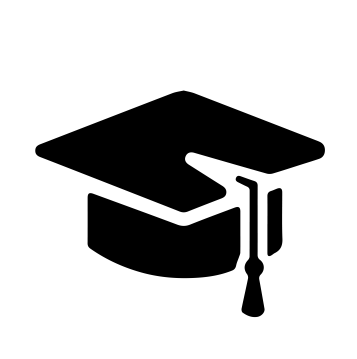 Всероссийский информационно – образовательный портал «Магистр»Веб – адрес сайта: https://magistr-r.ru/СМИ Серия ЭЛ № ФС 77 – 75609 от 19.04.2019г.(РОСКОМНАДЗОР, г. Москва)МОП СФО Сетевое издание «Магистр»ИНН 4205277233 ОГРН 1134205025349Председатель оргкомитета: Ирина Фёдоровна К.ТЛФ. 8-923-606-29-50Е -mail: metodmagistr@mail.ruИОР «Магистр»: Елена Владимировна В.Е -mail: magistr-centr@mail.ruГлавный редактор: Александр Сергеевич В.Е-mail: magistr-centr@magistr-r.ruПриказ №008 от 25.01.2023г.О назначении участников конкурса «Исследовательские работы и проекты»Уважаемые участники, если по каким – либо причинам вы не получили электронные свидетельства в установленный срок (4 дня с момента регистрации), просьба обратиться для выяснения обстоятельств по электронной почте: metodmagistr@mail.ru№УчреждениеФИОРезультат1МБОУ СОШ №29 им. Ю.В. Амелова, г. НовороссийскКульченко Елена Владимировна, Степанов Иван РомановичI степень (победитель)2МБОУ СОШ №29 им. Ю.В. Амелова, г. НовороссийскИльин Денис Сергеевич, Крайнюк Андрей АнтоновичI степень (победитель)3МБОУ СОШ №29 им. Ю.В. Амелова, г. НовороссийскДемидов Евгений Александрович, Колтышева Валерия ДмитриевнаI степень (победитель)